20. What is the European emergency number?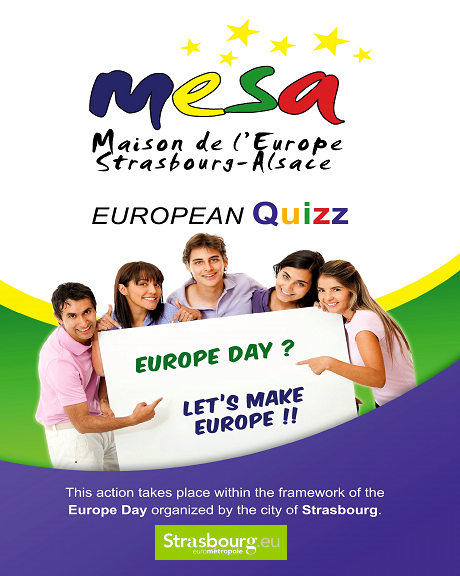 A 	911B 	110C 	11221.  What is European Voluntary Service? A	a program which replaces the military serviceB	a program that gives the opportunity to participate at a project of general interest 	in another European countryC	a program that helps young people to work in another European country22. Why are there 12 stars on the European flag?A	it is a symbol of perfection and abundance  B	it is the number of founding states of the EUC	there had to be 12 stars to form a circle23. What is the European citizen consultation process? A	a referendum on exit from Europe such as BrexitB	another term for European electionsC	meetings to collect European citizens’ views in order to include them in an EU 	radical reform process24. When will the next European elections take place?A	From January, 23rd to 26th 2019B	From May, 23rd to 26th 2019C	From December, 23rd to 26th 201925. With which of these cities is Strasbourg not twinned?A	Boston (USA)B	Dresden (Germany)C	Leicester (UK)D	Ramat-Gan (Israel)E	Seville (Spain)F	Stuttgart (Germany)Last Name: __________________________________________  First Name: _______________________________________________________Date of birth: ________ / ________ / ___________________ Nationality: _______________________________________________________E-mail: ________________________________________________ Phone: _____________________________________________________________Address: ____________________________________________________________________________________________________________________To send before 15 June 2018: by letter to MESA - 9, Place Kléber, 67000 Strasbourg (France) or by mail to secretariat.mesa@gmail.com (see also our Web site : www.mesa-strasbourg.eu)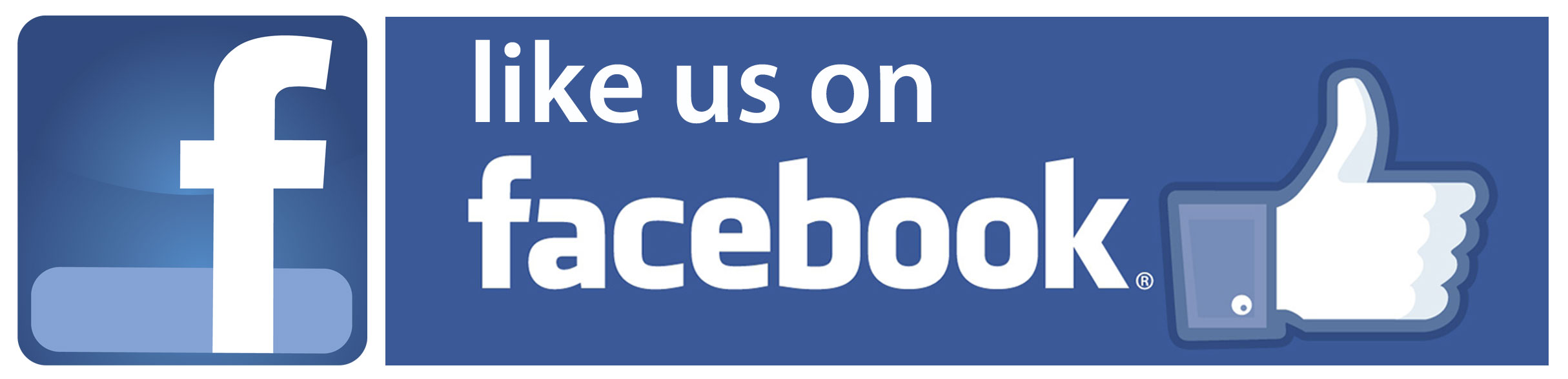 http://FACEBOOK/MESA – MAISON DE L’EUROPE STRASBOURG ALSACE    This quiz addresses the young people from 15 to 25 years old. Some prices will be drawn lots among the BEST ANSWERS!Only one answer is possible by question 1. Which State is not part of the European Union?A 	Finland B 	PolandC	Switzerland2. Which State was not a founding member of the European Union?A	GermanyB	Italy C	the United Kingdom3. Which State became the 28th member of the European Union in 2013?A	Croatia B	EstoniaC	Serbia4. Which country organized a referendum on leaving the European Union in 2016?A	Sweden B	the United Kingdom C	Greece5. Which agreement allows European citizens to move freely in most European countries?A	Schengen B	MaastrichtC	Lublin6. What is the name of the program which allows European students to do part of their studies in another European country?A	LeaderB	Erasmus+C	Horizon 2020 7. Where was the last EU treaty signed?A	Brussels B	LisbonC	Amsterdam8. What is the name of the President of the European Commission?A	Pierre Moscovici (France) B	Jean-Claude Juncker (Luxembourg)C	Martin Schultz (Germany)9. What is the name of the President of the European Parliament?A	Antonio Tajani (Italy) B	Daniel Cohn-Bendit (France/Germany)C	Carles Puigdemont (Spain)10. Which European policy has the biggest budget?A	the Common Agriculture PolicyB	the Common Foreign and Security PolicyC	the European Immigration and Asylum Policy11. How often do the European elections take place?A	Every 2 yearsB	Every 5 yearsC	Every 8 years12. Which is the minimum age to be able to vote and stand for election to the European parliament in most member-States?A	18 years oldB	21 years oldC	25 years old 13. Which institution is not part of the European Union?A	the European Commission B	the Council of EuropeC	the European Council 14. Which is the judicial body of the European Union?A	the European Court of Human RightsB	the Court of Justice of the European UnionC	the Council of the European Union 15. How many States are members of the Council of Europe in 2018?A	47B	27C	2816. Where is the European Court of Human Rights located?A	StrasbourgB	LuxembourgC	Brussels 17. Which Head of State or Government has recently taken initiatives to revive Europe?A	Theresa May (UK)B	Viktor Orbán (Hungary)C	Emmanuel Macron (France)18. Which one of these institutions is located in Strasbourg?A	the European CommissionB	the Council of Europe C	The Council of the European Union19. Is it possible to attend plenary sittings of the European Parliament in Strasbourg?A	YesB	No